Template and Instructions for Extended Abstracts of WISWB, 2021First. A. Author1, Second. B. Author2 and Third. C.Author31Business or Academic Affiliation, City, Country.2Business or Academic Affiliation, City, Country.3Business or Academic Affiliation, City, Country.*Corresponding author’s email: author@myemail.comExtended AbstractThis document is a template for preparing the 2 page extended abstract for WISWB 2021 using Microsoft Word. The styles and formats have been incorporated into the structure of this document. This template provides authors with most of the formatting specifications needed for preparing their extended abstract. The extended abstract must be written in English. Text is full justified with Margins of 1 Inch all around the text in A4 size paper. Maximum permitted file size is 4MB. The title is centered, bold Arial narrow 14pt restricted to only one line, authors names are centered, in bold Arial narrow 12pt, and affiliation is Arial narrow 12pt (not bold). The email address of the presenting author must be provided. The main heading for each section should be left aligned in bold faced 11 pt. There should be a space before and 6pt space below after the main headings. The normal text within paragraph must be written single spaced justified in one column. The spacing between paragraphs is 12 pt. References should be cited in the text as Spencer et al [1]. The Extended Abstract begins with a short abstract and ends with a conclusion section. The extended abstract must be a total length of 2 A4 size pages (approx. 650 words) including no more than 2 figures or tables and no more than 5 references. All texts should be single line spaced, in Arial Narrow, 11pt font size consistently. Do not use foot notes. The extended abstract shall be peer reviewed by a committee of experts. The notification of acceptance shall be made within 1 month of the receipt of abstract. Extended abstracts accepted for presentation will be published in the book of abstracts and issued to delegates at the conference.AbstractThis section should include the following; a brief background, statement of the problem, justification, objectives, results, discussion, conclusion and recommendations. The whole of this section should be 250 words. IntroductionThis section should give a brief background of the statement of the problem. Generally, this section should be guided by the objectives of the study. ResultsThe equations can be made using the equation editor. A displayed equation is numbered using Arabic numbers in parenthesis as shown in equation (1). The equation is 12pt font centered, with 6pt spacing above and below the equation to separate it from the surrounding text.All figures should be numbered consecutively and captioned. The caption title should be written centered, with sentence case letters. A 6pt space should separate the figure from the caption, and a 6pt space should separate the upper part of the figure and the bottom of the caption from the surrounding text. The figures must be referenced in the text as Figure 1. 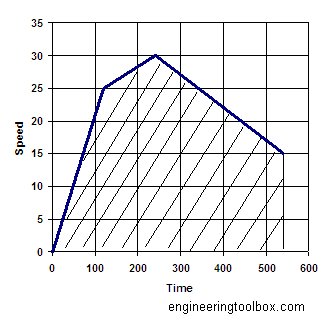 Figure 1. Speed time graphThe tables must be cited in the text as Table 1. A sample table is as shown below.Table 1. Displacement and strategyDiscussionThis section should discuss the results of the study. The author(s) should cite any similar findings by other researchers or contradictions. Conclusion and recommendationThis section should be done based on the findings of the study. It should be brief.  AcknowledgementThe source of funding should be acknowledged.ReferencesSpencer BF Jr., Dyke SJ, Sain MK, Carlson JD, 1996, Phenomenological model of a magnetorhelogical damper, ASCE    Journal of Engineering Mechanics, 123(3), 230-238.Change Chih-chen, Zhou Li, 2002, Neural network emulation of inverse dynamics for a magnetorhelogical damper, ASCE Journal of Engineering Mechanics, 128(2), 231-239.Dyke SJ, Spencer BF Jr., Sain MK, Carlson JD, 1996, Seismic response reduction using magnetorhelogical dampers,  Proceedings of IFAC World Congress, San Franscisco, California, June 30 – July 5. Lewis FL, Syrmos VL, 1995, Optimal Control, John Wiley & Sons, Inc., New York, 359-370.StrategyDisplacement(cm)InterstoryDrift (cm)Acceleration(cm/sec2)Uncontrolled0.5470.547873.69Uncontrolled0.8350.3181069.4Uncontrolled0.9710.2021408Passive On0.0790.079273.96Passive On0.19520.157495.96Passive On0.30440.11767.15